Hoe houden we de feestdagen gezellig?Met de feestdagen in aantocht staan er ook weer veel leuke gezins- en familieactiviteiten gepland. Hoe kun je het toch gezellig houden tussen alle etentjes en cadeautjes door?1.	Betrek je kinderen bij de voorbereiding, geef ze kleine opdrachten. Laat ze mee helpen de tafel dekken of leuke versieringen maken. 2.	Soms is het lastig voor kinderen om langere tijd aan tafel te zitten. Geef de kinderen een eigen tafeltje waaraan ze gezellig samen kunnen eten en spelletjes kunnen doen.3.	Zorg voor voldoende rust voor de kinderen. Denk aan het slaapritme of de ruimte om even wat voor zichzelf te kunnen doen. Maak hierover duidelijk afspraken.Lees meer over opvoeden en opgroeien op www.cjgml.nl  Activiteiten Centrum voor Jeugd en Gezin december 2017
Workshop LEREN LUISTEREN (0-10 jaar)Iedere ouder kent momenten dat je kind niet luistert. Hoe ga je daar nou goed mee om? Hoe pak je dat positief aan? Leer dat in deze workshop. Het kost je 2 uur tijd, maar levert heel veel op!donderdag 7 december van 19.30-21.30 uur, Vogelsbleek 10 in WeertWorkshop RUZIE EN AGRESSIE BIJ KINDEREN (0-10 jaar)Alle kinderen hebben wel eens ruzie of zijn wel eens boos. Maar als dit vaak gebeurt of alsbroers en zussen elkaar thuis steeds in de haren vliegen hebben ze hulp nodig van hunouders dit gedrag te keren. Maar hoe doe je dat nou op een positieve manier of zonder zelfook boos te worden? Dat leer je in deze workshop!woensdag 13 december van 19.30-21.30 uur, Bredeweg 239d in RoermondLezing DE KRACHT VAN POSITIEF OPVOEDEN (0-12 JAAR)Opvoeden is de meeste dagen een leuke en dankbare taak. Toch kennen we allemaal situaties waar we geen raad mee weten. Hoe gaan we daar nou positief mee om? Leer hoe je lastig gedrag kunt voorkomen of positief kan keren. Met veel ruimte voor vragen.donderdag 14 december van 19.30-21.30 uur, Chatelainplein 31 in EchtGratis deelname aan alle activiteiten. Meer info en aanmelden: www.cjgml.nl 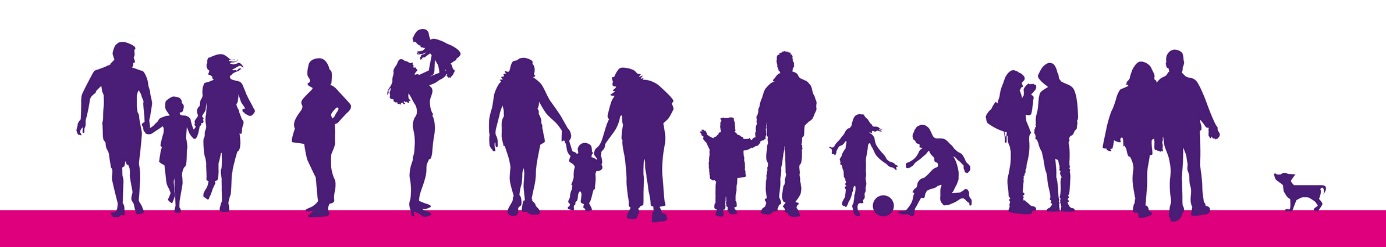 